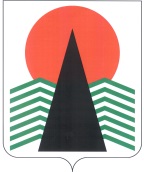 АДМИНИСТРАЦИЯ  НЕФТЕЮГАНСКОГО  РАЙОНАпостановлениег.НефтеюганскО внесении изменений в постановление администрации Нефтеюганского района от 08.08.2012 № 2458-па «О Нефтеюганском районном звене территориальной подсистемы Ханты-Мансийского автономного округа – Югры единой государственной системы предупреждения и ликвидации чрезвычайных ситуаций»В соответствии с постановлением Правительства Российской Федерации 
от 18.07.2018 № 840 «О внесении изменений в Положение о единой государственной системе предупреждения и ликвидации чрезвычайных ситуаций», в целях приведения муниципального правового акта в соответствие с действующим законодательством Российской Федерации,  п о с т а н о в л я ю:Внести в пункт 24 приложения к постановлению администрации Нефтеюганского района от 08.08.2012 № 2458-па «О Нефтеюганском районном звене территориальной подсистемы Ханты-Мансийского автономного округа – Югры единой государственной системы предупреждения и ликвидации чрезвычайных ситуаций» следующие изменения:Абзац третий подпункта «в» изложить в следующей редакции:«– оповещение руководителей федеральных органов исполнительной власти, органов исполнительной власти Ханты-Мансийского автономного округа – Югры, органов местного самоуправления Нефтеюганский район, городского и сельских поселений, входящих в состав муниципального образования Нефтеюганский район, 
и организаций, а также населения о возникших чрезвычайных ситуациях;».Подпункт «в» дополнить абзацем девятым следующего содержания:«– информирование населения о чрезвычайных ситуациях, их параметрах 
и масштабах, поражающих факторах, принимаемых мерах по обеспечению безопасности населения и территорий, приемах и способах защиты, порядке действий, правилах поведения в зоне чрезвычайных ситуаций, о правах граждан 
в области защиты населения и территорий от чрезвычайных ситуаций и социальной защиты пострадавших, в том числе о праве получения предусмотренных законодательством Российской Федерации выплат, о порядке восстановления утраченных в результате чрезвычайных ситуаций документов.».Настоящее постановление подлежит официальному опубликованию 
в газете «Югорское обозрение» и размещению на официальном сайте органов 
местного самоуправления Нефтеюганского района.Настоящее постановление вступает в силу после его официального опубликования.Контроль за выполнением постановления осуществляю лично.Исполняющий обязанностиГлавы района                                                                     	С.А.Кудашкин01.10.2018№ 1621-па-нпа№ 1621-па-нпа